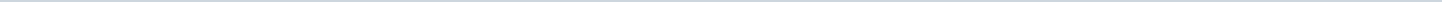 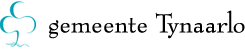 Gemeente TynaarloAangemaakt op:Gemeente Tynaarlo29-03-2024 00:53Brieven College Burgemeester & Wethouders155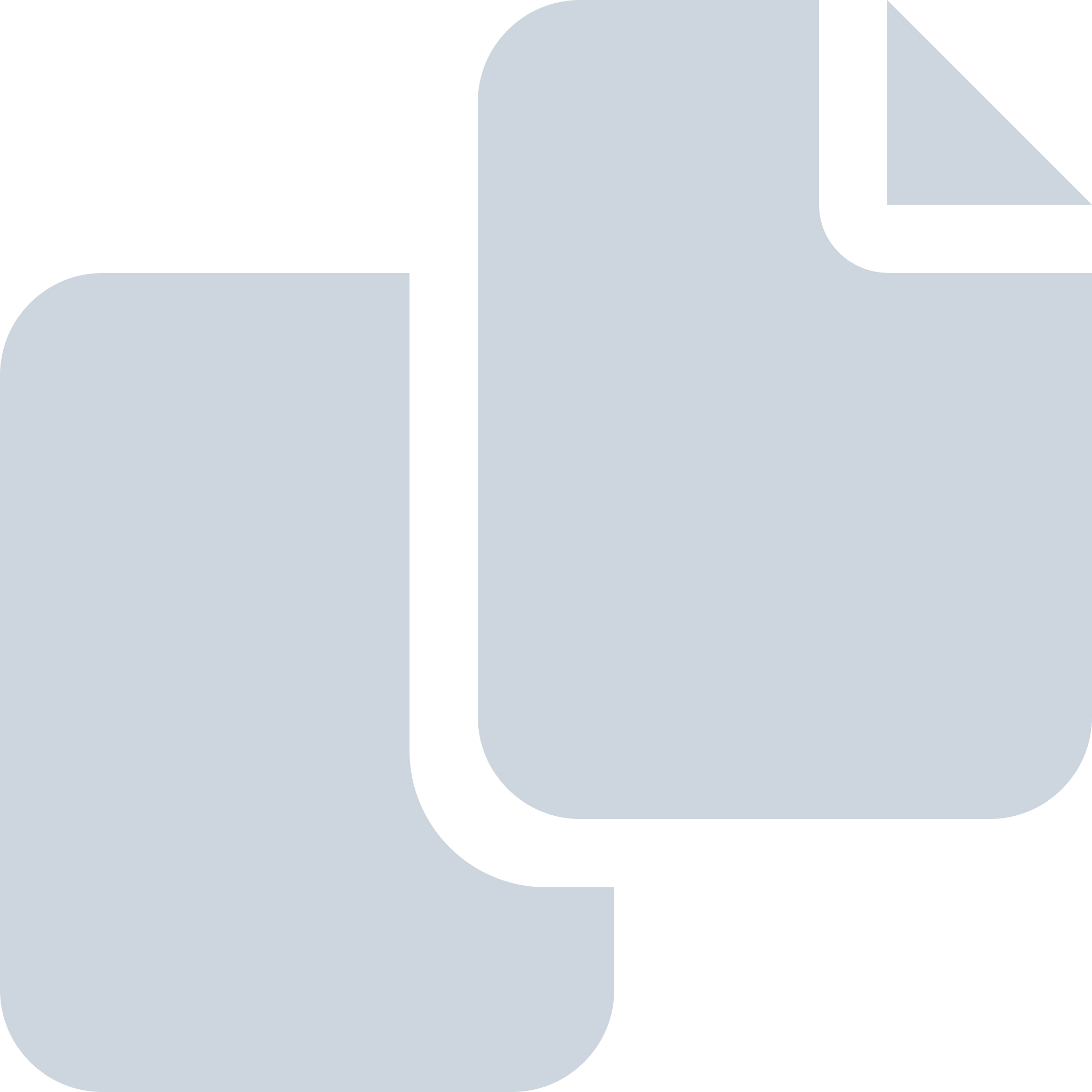 Periode: 2019#Naam van documentPub. datumInfo1.Dit is de stand van zaken. Zodra er meer bekend is over de consequenties van de aanbesteding zal het college u informeren.24-12-2019PDF,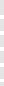 122,08 KB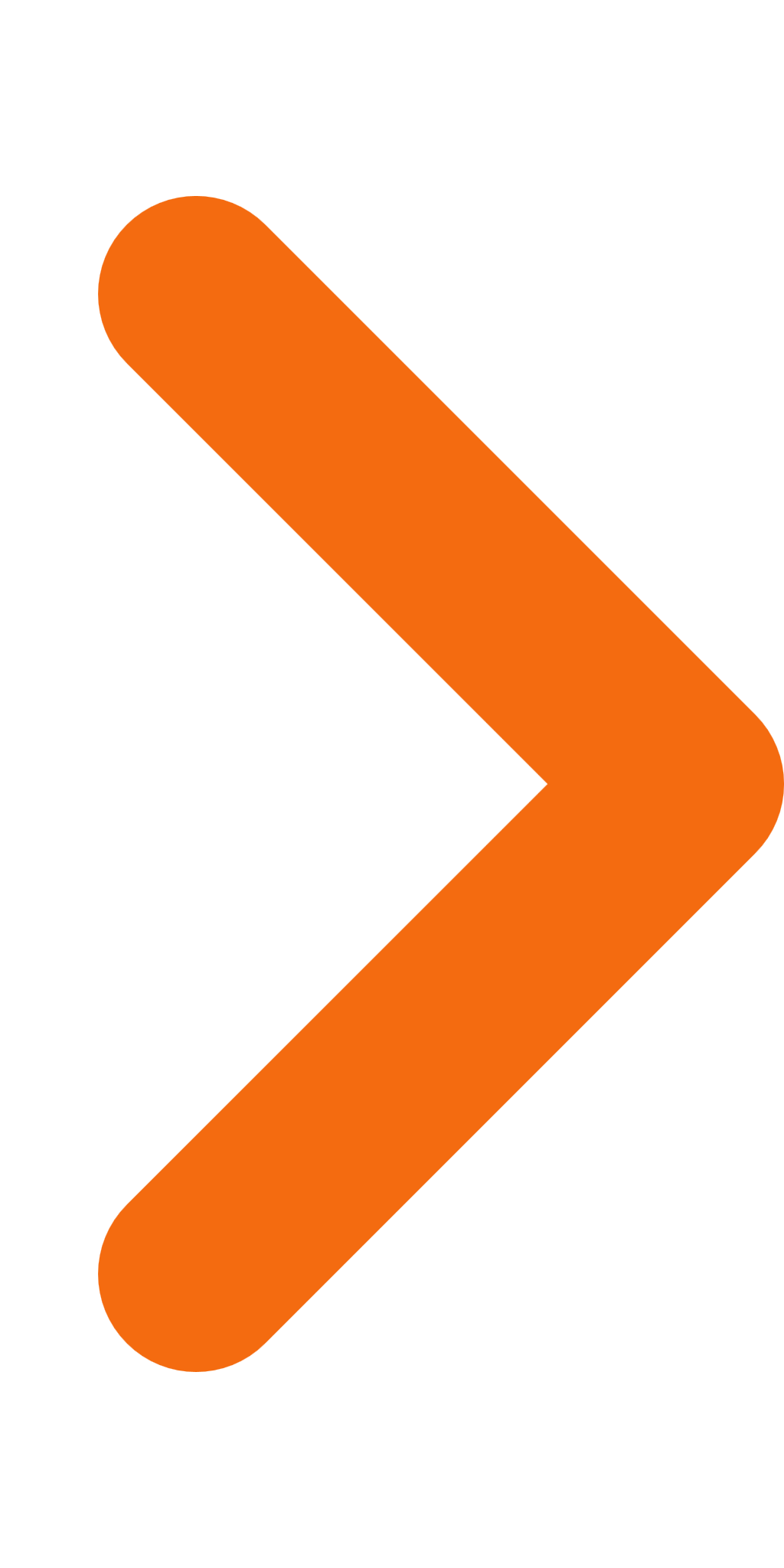 2.Vonnis 19-12-16 Estria groep vs NMD gemeenten18-12-2019PDF,592,58 KB3.Vonnis 19-12-13 Cosis vs NMD gemeenten18-12-2019PDF,1,40 MB4.Plaatsnaamborden17-12-2019PDF,101,33 KB5.In de raadsvergadering van 26 maart heeft u het college van burgemeester en wethouders de opdracht gegeven om in 2020 de basisscholen in de gemeente Tynaarlo een Drentstalig kinderboek aan te bieden. Middels deze mail stellen wij u op de hoogte van h17-12-2019PDF,102,81 KB6.Bijlage 2 Rapportage RUD Drenthe derde kwartaal 201916-12-2019PDF,541,74 KB7.Bijlage 1 - aanbiedingsbrief colleges Q3 2019 RUD Drenthe16-12-2019PDF,950,09 KB8.Derde kwartaalrapportage 2019 RUD16-12-2019PDF,81,33 KB9.Jaarprogramma VTH 2020.docx16-12-2019PDF,729,82 KB10.Uitvoeringsprogramma VTH 202016-12-2019PDF,75,87 KB11.Brfraadhyperlinks2.013-12-2019PDF,32,40 KB12.Brief processtappen aanbesteding Wmo-Jeugdwet na uitspraak kort geding13-12-2019PDF,90,11 KB13.Brief quotumpercentage voor mensen met een arbeidsbeperking13-12-2019PDF,23,40 KB14.Brief aan de raad over stand van zaken Vries Zuid13-12-2019PDF,34,67 KB15.Bijlage bij Vries Zuid13-12-2019PDF,350,29 KB16.Bijlage Evaluatie afvalinzameling 2019 - Grondstoffenmonitor Tynaarlo 201813-12-2019PDF,585,17 KB17.Evaluatie afvalinzameling 201913-12-2019PDF,238,61 KB18.Prestatieafspraken gemeenten Tynaarlo 202011-12-2019PDF,804,44 KB19.Ontwerp Facet-bestemmingsplan kleinschalige windturbines Buitengbied10-12-2019PDF,111,34 KB20.Voorontwerp bestemmingsplan Eelde - Landgoed Oosterbroek10-12-2019PDF,144,85 KB21.5. Verbeelding10-12-2019PDF,995,38 KB22.4. Bijlagen regels Eelde - Landgoed Oosterbroek10-12-2019PDF,6,60 MB23.3. Regels Eelde - Landgoed Oosterbroek10-12-2019PDF,1,48 MB24.2. Bijlagen toelichting Eelde - Landgoed Oosterbroek10-12-2019PDF,2,07 MB25.1. Toelichting Eelde - Landgoed Oosterbroek10-12-2019PDF,2,85 MB26.Uitwerking moties en toezeggingen najaarsbrief 2019 en begroting 2020 (v.2)04-12-2019PDF,321,06 KB27.Reconstructie Hoofdweg Eelde -Paterswolde29-11-2019PDF,185,42 KB28.Uitwerkingen moties en toezeggingen najaarsbrief 2019 en begroting 202029-11-2019PDF,307,57 KB29.Eindrapport Passend Onderwijs Tynaarlo28-11-2019PDF,1,90 MB30.Brief rapport Passend Onderwijs en aansluiting jeugdhulp28-11-2019PDF,165,83 KB31.Advies gewijzigd winningsplan 2018 voor zoutwinning door Nedmag26-11-2019PDF,178,34 KB32.Evaluatie van de notitie Harmonisatie van de kinderopvang en peuterspeelzalen21-11-2019PDF,642,88 KB33.Besluitenlijst raad 5 november 2019 GEW20-11-2019PDF,115,83 KB34.Tussenvoorziening Eelde (Tuvo)20-11-2019PDF,117,71 KB35.Procedure bestemmingsplan Hunzeweg 82 De Groeve20-11-2019PDF,111,80 KB36.Half jaarrapportage 2019 RUD14-11-2019PDF,68,89 KB37.Bijlage 4 RUD getekende brief aan RUD14-11-2019PDF,124,70 KB38.bijlage 3a RUD Addendum op Rapportage 1e halfjaarcijfers 2019 - Gemeente Tynaarlo14-11-2019PDF,1,67 MB39.bijlage 3 RUD Rapportage RUD Drenthe eerste zes maanden van 201914-11-2019PDF,1,24 MB40.Bijlage 2 RUD Aanvraag 72564314-11-2019PDF,6,53 MB41.Bijlage 1 RUD Aanbiedingsbrief eerste halfjaarsrapportage14-11-2019PDF,934,19 KB42.Bijlage voortgangsrapportage Stichting Baasis -  Bestuursjaarverslag 201805-11-2019PDF,19,88 MB43.Voortgangsrapportage Stichting Baasis05-11-2019PDF,142,53 KB44.Besluitvorming kadernota sociaal domein 2020-202431-10-2019PDF,109,75 KB45.Duiding uitkomsten onderzoeken en analyses naar de tekorten in de jeugdhulp30-10-2019PDF,372,98 KB46.Bijlage 4 Notitie Inzicht in het financile tekort jeugd in Tynaarlo30-10-2019PDF,267,65 KB47.Bijlage 3 IPW  Onderzoek Jeugdhulp Tynaarlo.pdf30-10-2019PDF,663,51 KB48.Bijlage 2 Benchmarkanalyse Significant.pdf30-10-2019PDF,2,32 MB49.Bijlage 1 Analyse Bestuurlijk Transformatie Akkoord Jeugd Drenthe 30 september 201930-10-2019PDF,568,63 KB50.Geen beroep tegen vaststellingsbesluit Groningen gasveld 2019-202029-10-2019PDF,100,13 KB51.Opheffen geheimhouding29-10-2019PDF,74,68 KB52.Concrete maatregelen genomen voor de verduurzaming van gemeentelijk vastgoed in 201917-10-2019PDF,121,11 KB53.Gemeenteraad- Bomen planten sociale acceptatie LHBTI+gemeenschap16-10-2019PDF,119,97 KB54.Fractie Leefbaar Tynaarlo - fietspad Madijk te Eelderwolde08-10-2019PDF,102,03 KB55.Beantwoording vragen mbt Cultuurhuis, raad 9 juli 201925-09-2019PDF,255,61 KB56.Gevolgen PFAS voor de gemeente Tynaarlo19-09-2019PDF,746,69 KB57.bijlage voortgangsrapportage huisvesting statushouders10-09-2019PDF,100,45 KB58.Voortgangsrapportage huisvesting vergunninghouders10-09-2019PDF,172,28 KB59.Rapportage eerste vier maanden 2019 RUD04-09-2019PDF,93,26 KB60.bijlage 3 Brief aan RUD met reactie college rapportage eerste vier maanden.docx04-09-2019PDF,101,45 KB61.bijlage 2 Rapportage RUD Drenthe eerste vier maanden van 201904-09-2019PDF,1,34 MB62.Bijlage 1 Brief RUD aan Colleges BW en GS  rapportage eerste vier maanden 2019 RUD Drenthe04-09-2019PDF,1,64 MB63.Actualisatie na uitspraak Programma Aanpak Stikstof03-09-2019PDF,213,94 KB64.BSO Groote Veen28-08-2019PDF,179,33 KB65.kennisgeving ingestelde beroepen raadsbesluit Borchsingel 25 Eelderwolde19-08-2019PDF,74,34 KB66.Vooraankondiging vervolgontwikkeling Vries Zuid met bijlage06-08-2019PDF,176,59 KB67.Ter info afschrift brief aan indieners zienswijzen Transferium De Punt26-07-2019PDF,124,48 KB68.bijlage 5 bij brief GAE - eindrapportage  Harm Post GRQ BP19-07-2019PDF,7,24 MB69.bijlage 4 bij brief GAE -  Brief aandeelhouders - Eerste Kwartaal 2019 - 20190516 (002)19-07-2019PDF,269,51 KB70.bijlage 3 bij brief GAE - brief aan aandeelhouders19-07-2019PDF,216,49 KB71.bijlage 2 bij brief GAE - Bestuursverslag en Jaarrekening 201819-07-2019PDF,6,14 MB72.bijlage 1 bij brief GAE - 20190712 Jaarverslag ARDF 201819-07-2019PDF,397,98 KB73.Aandeelhoudersvergadering GAE 11 juli 201919-07-2019PDF,175,01 KB74.Voortgang participatietraject centrumontwikkeling Zuidlaren19-07-2019PDF,121,79 KB75.Bijlage bij brief Jaarverslag Interbestuurlijk toezicht 2018-1[1]18-07-2019PDF,9,21 MB76.Jaarverslag interbestuurlijke toezicht Wabo 201818-07-2019PDF,92,66 KB77.Zienswijze college Tynaarlo op ontwerp-vaststellingsbesluit Groningen Gasveld 2019-2020 verzonden 12 juli 201912-07-2019PDF,182,21 KB78.bijlage 3 brief reactie begrotingswijziging 2019 en Ontwikkelprogramma.docx09-07-2019PDF,149,45 KB79.bijlage 2 ontwikkelprogramma RUD Drenthe 2019-2020 versie 25-3-1909-07-2019PDF,478,19 KB80.bijlage 1 Concept Begrotingswijziging RUD Drenthe 2019 _1_09-07-2019PDF,351,21 KB81.Ontwikkelprogramma RUD en wijziging begroting 201909-07-2019PDF,97,51 KB82.Inkoop Jeugdhulp Wmo en Beschermd Wonen Noord en Midden Denthe 202005-07-2019PDF,136,64 KB83.Jaarverslaginformatievoorziening2018-1 ter kennisname02-07-2019PDF,149,06 KB84.Plaatsing versnellingsmeters Noord-Drenthe instemmingsbesluit Westerveld  voortgang beroepsprocedure02-07-2019PDF,86,90 KB85.Bijlage 1 Resultaten clientervaringsonderzoek Wmo 2018 gemeente Tynaarlo.pdf27-06-2019PDF,355,92 KB86.Resultaten cliëntervaringsonderzoek WMO27-06-2019PDF,133,15 KB87.Voorstel voor zienswijze concept begroting 2020 WPDA20-06-2019PDF,258,88 KB88.Gebundelde behandeling ontwerpbegrotingen en jaarstukken verbonden partijen19-06-2019PDF,136,55 KB89.beantwoording vragen n.a.v. raadsvoorstel financiële bijdrage fietssnelweg18-06-2019PDF,950,21 KB90.In afschrift aan de gemeenteraad brief aan VOZ reactie op brief en schetsplannen uitbreiding AH en Jumbo13-06-2019PDF,134,12 KB91.Raportage MKB vriendelijkste gemeente 201813-06-2019PDF,855,17 KB92.Aanlevering voorjaarsbrief 2019 en perspectievennota 201907-06-2019PDF,100,58 KB93.Veiligheid en ondermijning06-06-2019PDF,127,03 KB94.Bijlage Jaarverantwoording KinderOpvang Gemeenten 201806-06-2019PDF,87,85 KB95.Voorontwerp bestemmingsplan 'Eelde - Hoofdweg appartementen'06-06-2019PDF,196,40 KB96.Ter kennisgeving - Jaarverantwoording kinderopvang 2018 gemeente Tynaarlo04-06-2019PDF,31,81 KB97.Bijlage Jaarverantwoording KinderOpvang Gemeenten 201804-06-2019PDF,87,85 KB98.Vervolg voortgang initiatief cultuurhuis Eelde-Paterswolde28-05-2019PDF,406,38 KB99.Bijlage 3 Rapport Samenwerkingsmodel 2014.pdf23-05-2019PDF,13,47 MB100.Bijlage 2 Ons water centraal verlenging uitvoeringsprogramma 2020-2025.docx23-05-2019PDF,1,18 MB101.Bijlage 1 Samenwerkingsovereenkomst WKGD 11 april 2019.docx23-05-2019PDF,521,41 KB102.Verlenging samenwerkingsovereenkomst Waterketen Groningen Drenthe23-05-2019PDF,183,47 KB103.Publicatie ontwerp ter inzage21-05-2019PDF,13,24 KB104.Brief aan gemeenteraad 14 mei 2019pdf21-05-2019PDF,186,25 KB105.voortgang Participatietraject centrum Zuidlaren16-05-2019PDF,130,97 KB106.bijlage 3 bij brief RUD - brief aan RUD rapportage eerste twee maanden16-05-2019PDF,86,18 KB107.bijlage 2 bij brief RUD - Rapportage RUD Drenthe 1e periode tm 28 febr 201916-05-2019PDF,991,83 KB108.bijlage 1 bij brief RUD - aanbiedingsbrief griffies rapportage RUD Drenthe tm 28-2-1916-05-2019PDF,517,79 KB109.Reactie op rapportage RUD Drenthe tm 28 feb 1916-05-2019PDF,99,00 KB110.Verantwoording over voortgang GAE15-05-2019PDF,91,64 KB111.Informatiebeveiliging en privacy Tynaarlo 201815-05-2019PDF,194,24 KB112.Evaluatie deelname EDR09-05-2019PDF,89,06 KB113.Afvalinzameling09-05-2019PDF,155,21 KB114.In afschrift aan de raad - Toelichting collegebesluit inzake Elker het Poortje25-04-2019PDF,105,13 KB115.Rentepercentage sociale kredieten GKB24-04-2019PDF,329,24 KB116.Bestemmingsplan c.a. Supermarkt Ter Borch24-04-2019PDF,180,73 KB117.Bijlage brief verharden zandpaden - ruimtelijke onderbouwing motivering cultuurhistorie11-04-2019PDF,485,01 KB118.Informatiebrief verharden zandpaden11-04-2019PDF,90,39 KB119.Stand van zaken gegevensuitwisseling met RUD09-04-2019PDF,261,11 KB120.Voorgenomen besluit openbaar Onderwijs Groningen over Harens Lyceum in Zuidlaren (+1 bijlage)09-04-2019PDF,237,26 KB121.definitieve publicatie Staatscourant04-04-2019PDF,40,95 KB122.Brief aan de gemeenteraad getekend en met bijlage04-04-2019PDF,994,49 KB123.Politiebureau Vries04-04-2019PDF,91,68 KB124.Brief Jaarverslag VTH 201803-04-2019PDF,1,86 MB125.Fractie Leefbaar Tynaarlo - Verkeer Borchsingel28-03-2019PDF,129,08 KB126.Start spreekuur vluchtelingenwerk26-03-2019PDF,110,67 KB127.Herziening bestemmingsplan Maatschappelijke kavel in Groote Veen21-03-2019PDF,267,40 KB128.Voortgangsrapportage st Baasis21-03-2019PDF,169,34 KB129.Inclusie-agenda Tynaarlo21-03-2019PDF,128,12 KB130.Voortgang participatieproces Centrumontwikkeling Zuidlaren13-03-2019PDF,125,73 KB131.WPDA - reactie college op kaderbrief WPDA12-03-2019PDF,111,04 KB132.Toegankelijkheid Stembureaus06-03-2019PDF,192,94 KB133.Voortgangsrapportage huisvesting vergunninghouders06-03-2019PDF,324,85 KB134.GAE Actuele ontwikkelingen en aanbieden Begroting 201904-03-2019PDF,189,15 KB135.Kadernota 2020 GR Recreatieschap Drenthe28-02-2019PDF,153,92 KB136.Hoger beroep inzake tijdelijke supermarkt AH Zuidlaren26-02-2019PDF,92,58 KB137.Nadere informatie mbt inzet Crisis- en herstelwet voor ontwikkeling Vries Zuid26-02-2019PDF,166,66 KB138.Informatie landelijke regeling mijnbouwschade, nulmetingen en trillingssensoren26-02-2019PDF,199,60 KB139.Fractie VVD- Zuidlaarderhout18-02-2019PDF,151,56 KB140.Kennisgeving geactualiseerd reglement van orde college14-02-2019PDF,434,14 KB141.Terugkoppeling actuele situatie publiek vervoer12-02-2019PDF,869,05 KB142.Brief B&amp;W in afschrift aan raad aan RTV Drenthe - Reactie college op vragen Groenlinks08-02-2019PDF,92,12 KB143.Managementletter BDO 201807-02-2019PDF,285,65 KB144.Managementletter accountant Gemeente Tynaarlo 201807-02-2019PDF,6,27 MB145.Uitspraak rechter kort geding Albert Heijn07-02-2019PDF,75,94 KB146.Brief B&amp;W aan Publiek Vervoer Groningen Drenthe in afschrift aan raad - Kaderbrief 202006-02-2019PDF,85,95 KB147.Voortgang initiatief Cultuurhuis Eelde-Paterswolde05-02-2019PDF,196,58 KB148.Toezending beoordeling jaarverslag informatievoorziening 201705-02-2019PDF,693,95 KB149.Intentieovereenkomst30-01-2019PDF,114,60 KB150.Stand van zaken AB - Harens Lyceum30-01-2019PDF,100,19 KB151.Ontwikkelingen eigen bijdrage Wmo30-01-2019PDF,207,89 KB152.PERSBERICHT BW Tynaarlo vragen rechtbank om vonnis in kort geding18-01-2019PDF,17,75 KB153.Begeleidende tekst - B&amp;W Tynaarlo vragen rechtbank om vonnis in kort geding18-01-2019PDF,215,56 KB154.Fractie PvdA - Gewijzigde regelgeving09-01-2019PDF,99,37 KB155.Incidenteel tekort Publiek Vervoer Groningen Drenthe08-01-2019PDF,416,48 KB